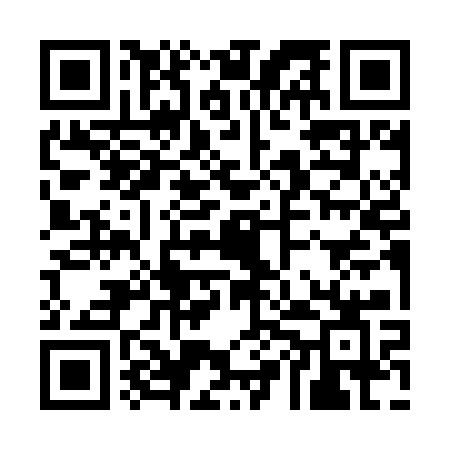 Prayer times for Unterafferbach, GermanyWed 1 May 2024 - Fri 31 May 2024High Latitude Method: Angle Based RulePrayer Calculation Method: Muslim World LeagueAsar Calculation Method: ShafiPrayer times provided by https://www.salahtimes.comDateDayFajrSunriseDhuhrAsrMaghribIsha1Wed3:395:591:205:228:4310:532Thu3:365:571:205:228:4410:563Fri3:335:551:205:238:4610:584Sat3:295:541:205:248:4711:015Sun3:265:521:205:248:4911:046Mon3:235:501:205:258:5011:077Tue3:205:491:205:258:5211:108Wed3:175:471:205:268:5311:129Thu3:135:461:205:278:5511:1510Fri3:105:441:205:278:5611:1811Sat3:075:421:205:288:5811:2112Sun3:045:411:205:288:5911:2413Mon3:045:401:205:299:0011:2714Tue3:035:381:205:299:0211:2815Wed3:035:371:205:309:0311:2916Thu3:025:351:205:309:0511:2917Fri3:025:341:205:319:0611:3018Sat3:015:331:205:329:0711:3119Sun3:015:321:205:329:0911:3120Mon3:005:301:205:339:1011:3221Tue3:005:291:205:339:1111:3222Wed2:595:281:205:349:1311:3323Thu2:595:271:205:349:1411:3424Fri2:595:261:205:359:1511:3425Sat2:585:251:205:359:1611:3526Sun2:585:241:205:369:1811:3527Mon2:585:231:215:369:1911:3628Tue2:575:221:215:369:2011:3629Wed2:575:211:215:379:2111:3730Thu2:575:201:215:379:2211:3831Fri2:575:191:215:389:2311:38